Согласовано Глава администрации                                            Приложение к                                                                                           Юрьевского сельсовета                                                       Постановлению администрации___________ Белов А.В..                                                     Боготольского района«____»________2013г.                                                         от « 29 » апреля 2013 № 314-пСхема границ прилегающих территорий для МДОУ Юрьевский детский сад, находящийся по адресу: с. Юрьевка, ул. 50 лет Октября, 3.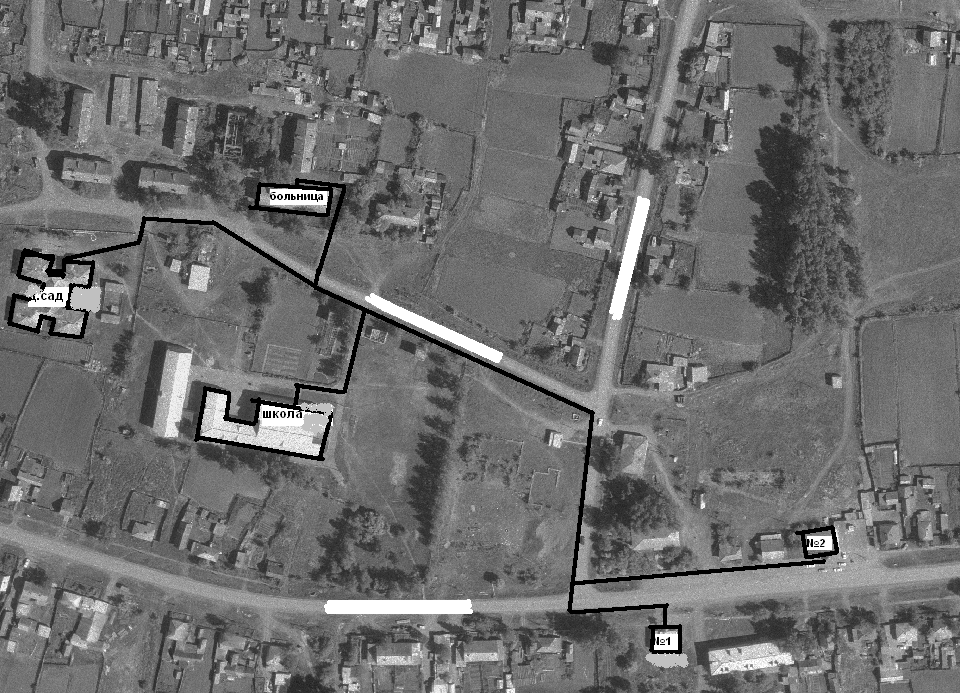 Стационарные  торговые точки:№ 1  нежилое здание  по адресу: с.Юрьевка, ул.Центральная, 71№2  нежилое здание  по адресу: с.Юрьевка, ул.Центральная, 82Расстояние по  пешеходным  дорожкам   от  выхода  из  здания  детского сада  до  торгового  здания №1 составляет  510 метров.Расстояние  пешеходным  дорожкам   от  выхода  из  здания  детского сада  до  торгового  здания №2 составляет  580 метров.Никифорова Наталья Витальевна8(39157)2-31-78.